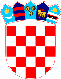 REPUBLIKA HRVATSKAVUKOVARSKO-SRIJEMSKA ŽUPANIJA OPĆINA TOVARNIK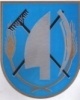  OPĆINSKI NAČELNIKKLASA: 022-05/20-02/06URBROJ: 2188/12-03/01-20-12Tovarnik, 15.5.2020. OPĆINSKOM VIJEĆU OPĆINE TOVARNIK - vijećnicimaPREDMET: prijedlog odluke o usvajanju godišnjeg izvještaja o izvršenju proračna Općine Tovarnik za 2019. god. PRAVNA OSNOVA: članak 31. Statuta Općine Tovarnik  ( Službeni vjesnik  Vukovarsko-srijemske županije, broj 4/13, 14/13, 1/18, 6/18, 3/20) 110. Zakona o proračunu (Narodne novine br.87/08, 136/12, 15/15), članka 16. i 17. Pravilnika o polugodišnjem i godišnjem izvještaju o izvršenju proračuna (Narodne novine br.24/13, 102/17 i 1/20),PREDLAGATELJ: Načelnica Općine TovarnikNADLEŽNOST ZA DONOŠENJE: Općinsko vijećePRILOZI: Godišnje izvješće o izvršenju proračuna za 2019. god. TEKST PRIJEDLOGA: 						        O D L U K A o usvajanju godišnjeg izvještaja  o izvršenju Proračunaopćine Tovarnik 2019. godinuI. OPĆIČlanak 1.Godišnji izvještaj o izvršenju Proračuna Općine Tovarnik za 2019. godinu (u daljnjem tekstu: Proračun) sadrži:OPĆI DIORAČUN PRIHODA I RASHODA		    Izvršenje 2018.	Plan 2019.          Izvršenje 2019.                                 UKUPNO PRIHODA
UKUPNO RASHODA
 RASPOLOŽIVA SREDSTVA IZ PREDHODNIH GODINARAČUN ZADUŽIVANJA/FINANCIRANJA3. IZVJEŠTAJ O KORIŠTENJU PRORAČUNSKE ZALIHE     U Proračunu Općine Tovarnik za 2019. g. nije planirana proračunsku zalihu, samim tim nije bilo      niti korištenja iste. 4. IZVJEŠTAJ O ZADUŽIVANJU NA DOMAĆEM I STRANOM TRŽIŠTU NOVCA I KAPITALA      U periodu od 01. siječnja do 31. prosinca 2019. g. Općina Tovarnik se nije zaduživala. 5. IZVJEŠTAJ O DANIM JAMSTVIMA I IZDACIMA PO JAMSTVIMA     Općina Tovarnik  ima izdane bjanko zadužnice u iznosu od 200.000,00 kn  6. OBRAŽLOŽENJE OSTVARENIH PRIHODA I PRIMITKA, RASHODA I IZDATAKA U  2019 godine ukupni prihodi/primici ostvareni su u iznosu od 12.432.823,00 kn, odnosno 97,9 %  od plana. Ukupni rashodi/izdaci u 2019. godini iznose 13.368.229,00 kn, odnosno 96,6 % od plana. Razlika između ostvarenih prihoda/primitaka i rashoda/izdataka daje manjak prihoda/primitaka u iznosu 935.406,00 knIzdaci za udjele u osnivanje društva 10.000,00 knUključujući preneseni višak prihoda/primitaka iz prethodnih godina  u iznosu 1.535.062,00kn i manjak prihoda/primitaka u iznosu 945.406,00kn u 2019. g., čini  raspoloživ višak prihoda u sljedećem razdoblju koji  iznosi 589.656,00 kn. 6.1. OBRAZLOŽENJE OSTVARENJA PRIHODA I PRIMITAKA Prihodi/primici u 2019. g. realizirani su u iznosu 12.432.823,00 kn ili  97,9% od godišnjeg plana. U nastavku daje se obrazloženje ostvarenja pojedinih vrsta prihoda/ primitaka po osnovnim skupinama prihoda  u odnosu na ukupno planirane prihode  PRIHODI POSLOVANJA Prihodi od poreza ostvareni su u iznosu 5.657.870,00 kn ili 1,1% više od  ukupno planiranih prihoda od poreza u 2019. g.  Prihodi od pomoći iz inozemstva i od subjekata unutar opće države ostvareni su u iznos od 2.095.563,00 kn, ili 15,7 manje odplaniranih prihoda u 2019.g. ( odnose se na tekuće pomoći iz državnog i županijskog  proračuna, kapitalne pomoći MRR,  Ministarsva branitelja, tekuće pomoći HZZ-a i pomoći temeljem prijenosa EU.sredtava Prihodi od imovine  realizirani su u iznosu 4.011.997,00 kn, ili 0,8% više od  planiranih prihoda. Najznačajniji udio prihoda u ovoj skupini su prihodi od zakupa državnog poljoprivrednog zemljišta, koncesijske naknade, pravo služnosti, kamata, naknada za iskorištavanje rudne rente Prihodi od administrativnih pristojbi i po posebnih propisima realizirani su u iznosu 637.543,00 kn, ili 1,00%  više od planiranih prihoda. Najznačajniji udio prihoda u ovoj skupini su prihodi od komunalne naknade, šumskog doprinosa, grobne naknade,  komunalnog doprinosa i  vodnog doprinosa. Ostali prihodi iznose 29.850,00 kn , a odnose se na povrat neiskorištenih potpora.6.2. OBRAZLOŽENJE OSTVARENJA RASHODA I IZDATAKAUkupni proračunski rashodi i izdaci u  2019. g  izvršeni su u iznosu od 13.368.229,00 kn ili  96,6% u odnosu na godišnji plan.Prema ekonomskoj klasifikaciji rashodi i izdaci su:RASHODI POSLOVANJARASHODI ZA NABAVU NEFINANCIJSKE IMOVINERASHODI ZA financijsku imovinu(udjeli u osnivanje društva)RASHODI POSLOVANJARashodi za zaposlene izvršeni su u iznosu od 3.060.233,00 kn   Ili 97,00 %, a odnosi se na rashode za bruto plaće uposlenih dužnosnika, djelatnika JUO, djelatnika javnih radova i djelatnika Projekta Zaželi,djelatnika projekta Sudjeluj i djelatnike projekta Competence NET.Materijalni rashodi izvršeni su u iznosu od 3.344.850,00 kn ili 90,00% čine ih naknade troškova zaposlenih, rashodi za materijal i energiju, rashodi za usluge, naknade troškova osoba izvan radnog odnosa (stručno osposobljavanje) i ostali nespomenuti rashodi. Financijski rashodi izvršeni su iznosu 70.499,00 kn ili 91,00% u odnosu na planirano. Ovaj rashod čine bankarske usluge, usluge platnog prometa i izdvajanje 5% od poreznih prihoda.Pomoći dane u inozemstvo i unutar opće države  realizirane su u iznosu 377.651,00 kn ili 93,20% odnose se na sufinanciranje plaća za djelatnike vrtića koji je proračunski korisnik Grada Iloka.Naknade građanima i kućanstvima na temelju osiguranja i druge naknade realizirane su u iznosu 1.472.816,00 kn ili  104,1%. Najveći dio sredstava odnose se na sufinanciranje cijene karata za prijevoza srednjoškolaca, troškove stanovanja, naknade za svako novorođeno dijete, jednokratne pomoći, paketiće za djecu od jedne godine života do završetka osnovne škole povodom Božičnih blagdana, prijenos vjerskim organizacijama(crkvama , 2 katoličke i jedna pravoslavna), gorska služba, Crveni križ, DVD-u,civilna zaštita. RASHODI ZA NABAVU NEFINANCIJSKE IMOVINERashodi za nabavu proizvedene dugotrajne imovine realizirani su u iznosu od 3.658.332,00 kn ili 98,00% od  planiranih. Rashodi se odnose na gradnju garaže u Tovarniku, nabavka računala i računalne opreme, uredskog namještaja za obnovljenu zgradu stara ambulanta, namještaj za dječji vrtić,nabavka opreme –klima uređaji, kosilica, uređenje užeg centra Općine, dodatna ulaganja na zgradi vrtića, dodatna ulaganja na zgradi stare ambulante u Tovarniku, uređenje groblja, uređenje spomenika, izgradnja staza, izgradnja pumpe u Ilači i Tovarniku,izgradnja poljski puteva nabavka pokazni znakova, izgradnja cesta, izgradnja parkirališta, izgradnja pravoslavne mrtvačnice u Tovarniku, sportski i rekreacijski tereni.  Članak  2.Ova Odluka o usvajanju godišnjeg izvještaja  o izvršenju Proračuna Općine Tovarnik za 2019. godinu stupa na snagu osmog dana od dana objave u „Službenom vjesniku“ Vukovarsko-srijemske županije.NAČELNICA OPĆINE TOVARNIKRuža V. Šijaković  Prihodi poslovanja11.286.229,00 kn12.699.777,48 kn12.432.822,89  knPrihodi od prodaje nefinancijske imovine65.585,00 kn11.351.814,00 kn 12.699.777,00kn  12.432.822,89 Rashodi poslovanja9.425,400,00kn10.113.870,77kn9.709.896,45knRashodi za nabavu nefinancijske imovine3.684.632,00 kn       3.719.902,74 kn3.658.331,99 kn13.110.032,00 kn13.833.773,00 kn  13.368.229,00RAZLIKA VIŠAK/MANJAK-1.758.218,00 kn-1.133.996,03-935.406,55 knUkupan donos viška/manjka iz predhodnih godina 1.535.075,00 945.406,55589.656,00Dio koji će se rasporediti/pokriti u razdobljuknkn knPrimici od nefinancijske imovine i zaduživanja                0,00                   0,00Izdaci za financijsku imovinu i otplate zajmova                0,00             10.000,0010.000,00NETO ZADUŽIVANJA / FINANCIRANJE                0,00                   0,00VIŠAK/MANJAK + RASPOLOŽIVA SREDSTVA  IZ PREDHODNIH GODINA  + NETO FINACIIRANJE/ZADUŽIVANJE589.656,45PRIHODI POSLOVANJA Plan2019.Izvršenje01.01 – 31.12. 2019.Indeks2/1 123Prihodi od poreza 615.573.360,00 5.657.870,00 101,5 %Pomoći 632.485.813,00 2.095.563,00 84,3% Prihodi od imovine 643.979.100.004.011.997,00 100,8% Prihodi od upravnih i administrativnih pristojbi, pristojbi po posebnim propisima i naknada  65631.504,00 637.543,00  101,00%Prihodi od prodaje roba i usluga29.850,00  %U k u p n o : 6 12.699.777,0012.432.823,00 97,9% RASHODI POSLOVANJAPlan2019.Izvršenje01.01 – 31.12. 2019.Indeks2/1123Izdaci za financijsku imovinu 53410.000,0010.000,00100,00RASHODI POSLOVANJAPlan2019.Izvršenje01.01 – 31.12. 2019.Indeks2/1123Rashodi za zaposlene 313.131.695,443.060.233,0097,00Materijalni rashodi 323.689.654,593.344.850,0090,00 Financijski rashodi 3477.500,0070.499,0091,00 %Pomoći dane u inozemstvo i unutar opće države 36405.000,00377.651,0093,2 %Naknade građanima i kućanstvima 37872.200,00860.631,0098,7 Ostali rashodi 381.414.143,221.472.816,00104,1 U k u p n o:  310.113.870,779.709.897,0096,00 RASHODI ZA NABAVU NEFINANCIJSKE IMOVINEPlan2019.Izvršenje01.01 – 31.12. 2019.Indeks2/1123Rashodi za nabavu proizvedene dugotrajne imovine 423.719.902,74 3.658.332,00  98,00U k u p n o:  43.719.902,74 3.658.332,00  98,00